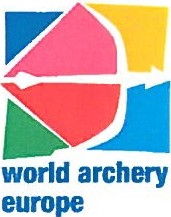 REGISTRATION FOR WAE COACH TRAINER COURSE18 – 28 June 2018Please, return by e-mail to WAE Secretary General before 30 May 2018: m.pisciotti@archeryeurope.org  Please, send a copy to: WAF Development & Coaching: pcolmaire@archery.org                                 to: WAE DTACommittee: evelynpapa310@gmail.com                                                                      to: Austrian Archery Federation: oebsv@oebsv.comAs representative of the Member Association*:  ……………………………………………..I wish to register for the WAE Coach Trainers Course the following coach from our National Archery Federation.In case that our candidate becomes a level 1 Coach Trainer Candidate, I confirm that during the year following the 2018 training in Austria, our National Archery Federation will  organize a level 1 Coaching Course in archery conducted by our  candidate. This course will allow our candidate to complete the WA / WAE evaluation process.In case that our candidate becomes a WA / WAE certified level 1 Coach Trainer, I confirm that our National Archery Federation will use him/her to conduct our level 1 Coaching Courses. On the request of World Archery or WA Europe, we are willing to allow him/her to conduct a level 1 Coaching Courses in another country.Gender*: Family Name*: Given Name*: Passport number: *    		Expiration date: *   Languages spoken*: (Since the course will be contacted in English only, your representative MUST speak English)Street*:    		City/Town*:   Postal Code*:     		Country*:    Telephone*:     		Mobile:*:   Email*: Details of the latest training in archery coaching*: Certification Level*:     		Delivered by (Organization)*: Date*:    		Place*:   Flight schedule*:ARRIVAL*:        Date:                                         Flight number:     	Time: DEPARTURE*: Date:    	    Flight number:     	Time: Roommate preferences:                                   Particular diet requirement: Date*: Signature of the candidate’s Member Association*: Positions with * are mandatory to fill out.Given information is for internal WAE use only and will not be read with third parties.Reserved to WAE DTACommittee:	                      received:	______	      eligibility: